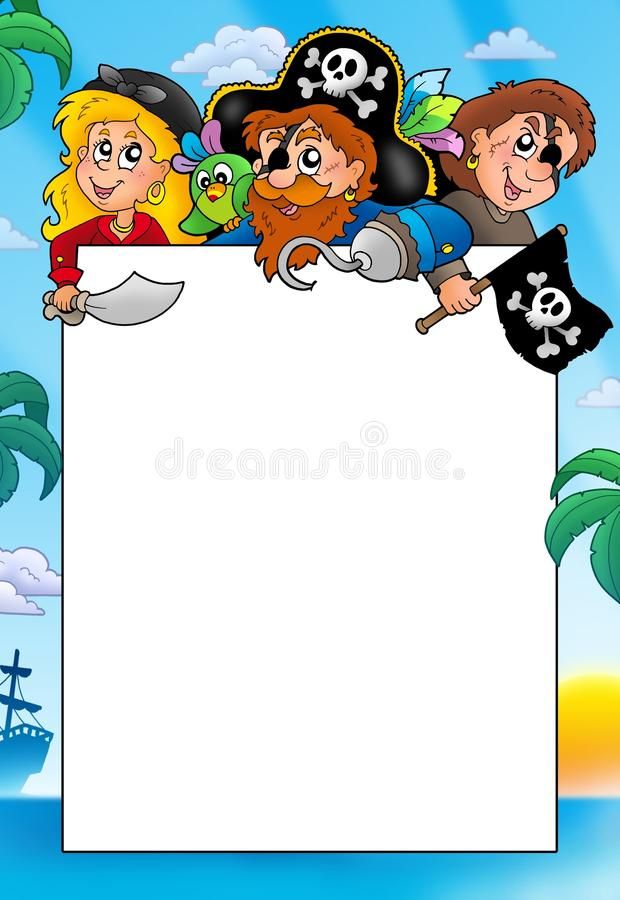                                                           Воспитатель: Беляева М. Г.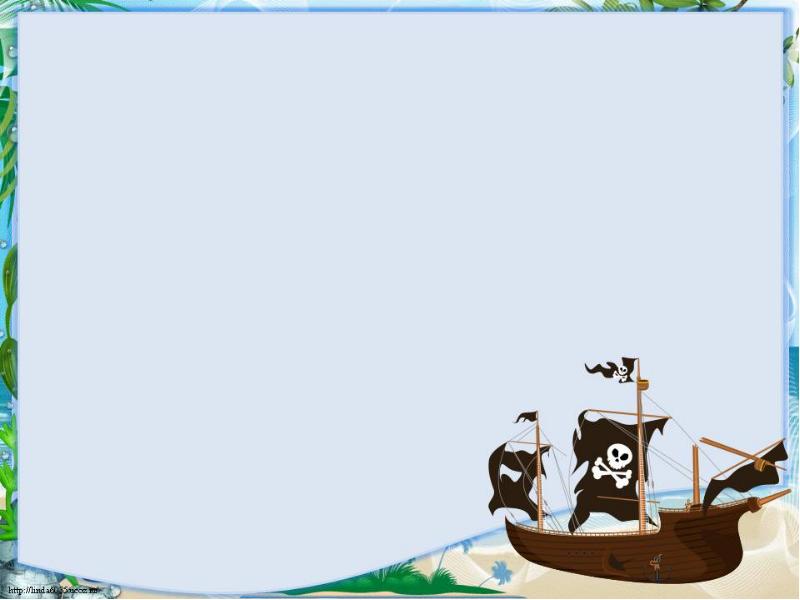 Тип проекта: информационно - творческийВид проекта: групповой, краткосрочный (одна неделя.)Участники проекта:- дети подготовительной группы;- воспитатель: Беляева М.Г. - родители воспитанников. Актуальность.Однажды утром  Стёпа рассказал нам, что посмотрел мультфильм о пиратах. Он с таким увлечением рассказывал о жизни пиратов, что нам всем захотелось побыть пиратами. Цель:  узнать о пиратах и их жизни.Задачи:- попросить воспитателя рассказать нам всё о пиратах;- посмотреть энциклопедии;- посмотреть мультфильм о пиратах;-  попросить родителей о помощи сделать корабль и костюмы;- нарисовать картину пиратского корабля;- сделать пиратский корабль – аппликацию;- сделать из бросового материала пиратские корабли;- поучаствовать в квесте  «Поиски сокровищ».Что сделали:- посмотрели презентацию и послушали рассказ воспитателя о пиратах;- несколько ребят принесли энциклопедии о пиратах; - дома посмотрели мультфильмы о пиратах;- родители сделали нам пиратский корабль и костюмы:- нарисовали совместную картину;- сделали аппликацию пиратского корабля;- из бросового материала сделали пиратские корабли;- воспитатель провела с нами квест «Поиски сокровищ».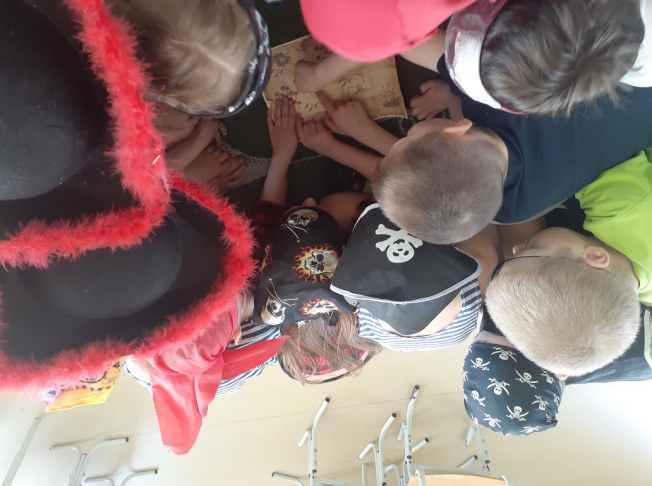 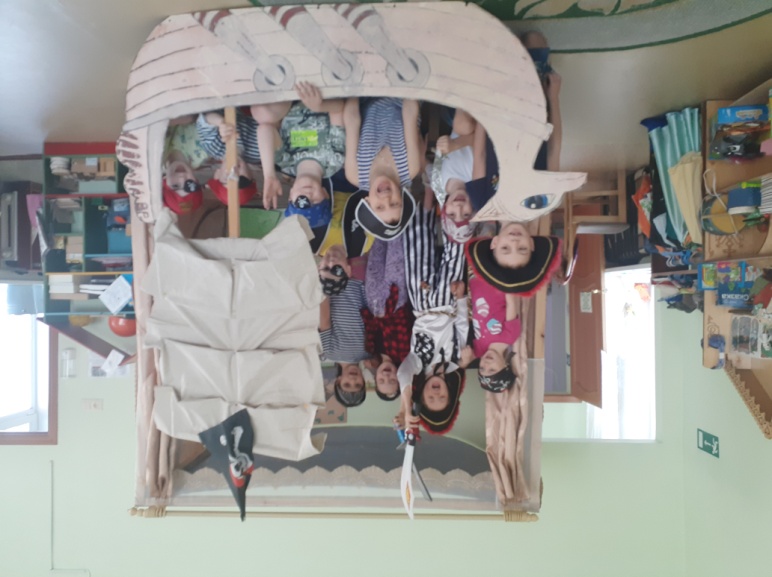 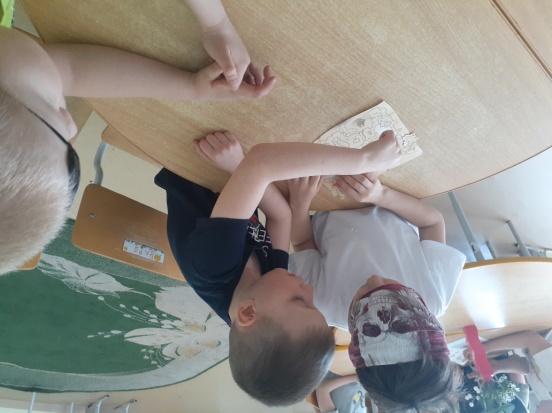 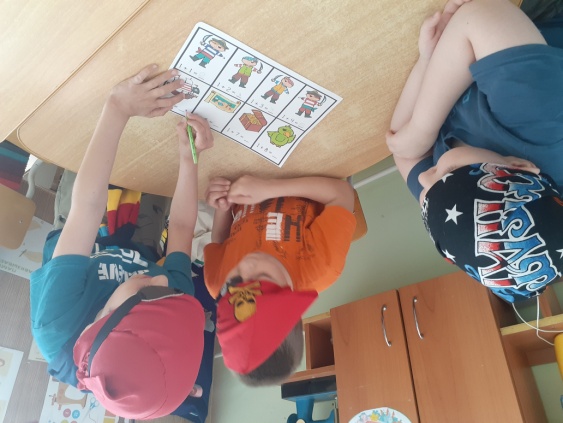 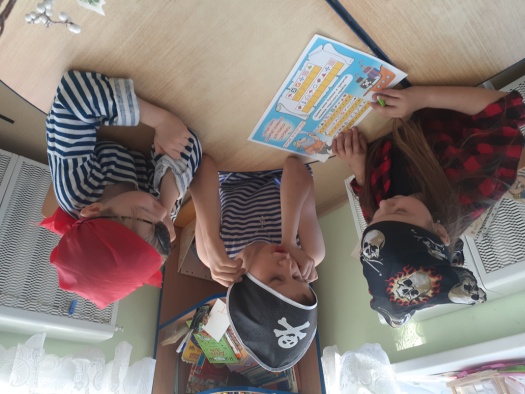 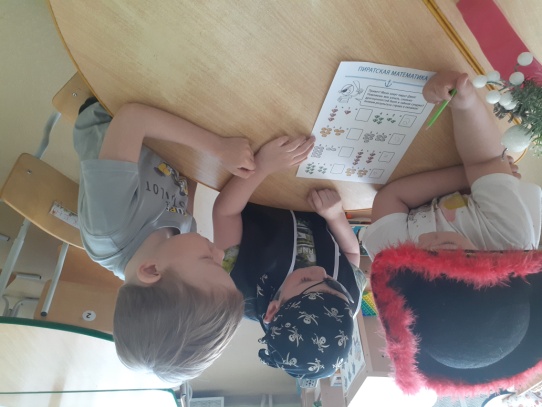 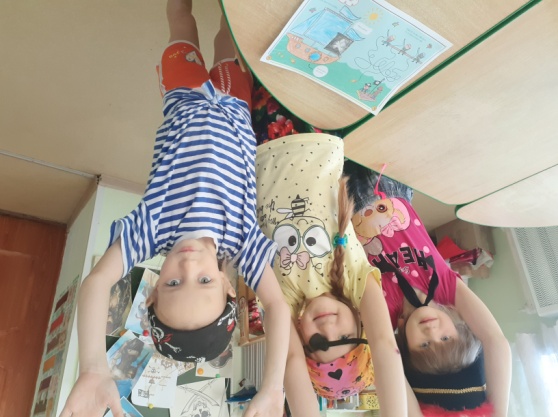 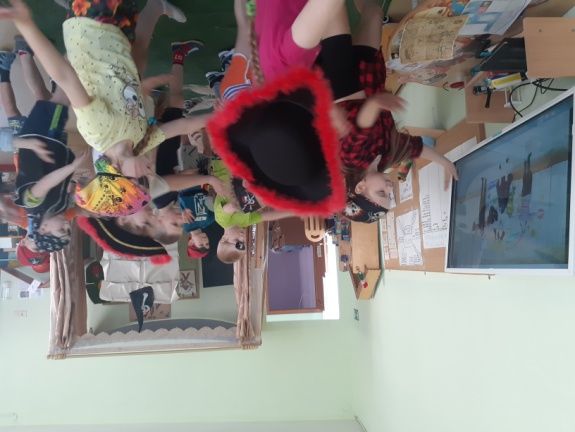 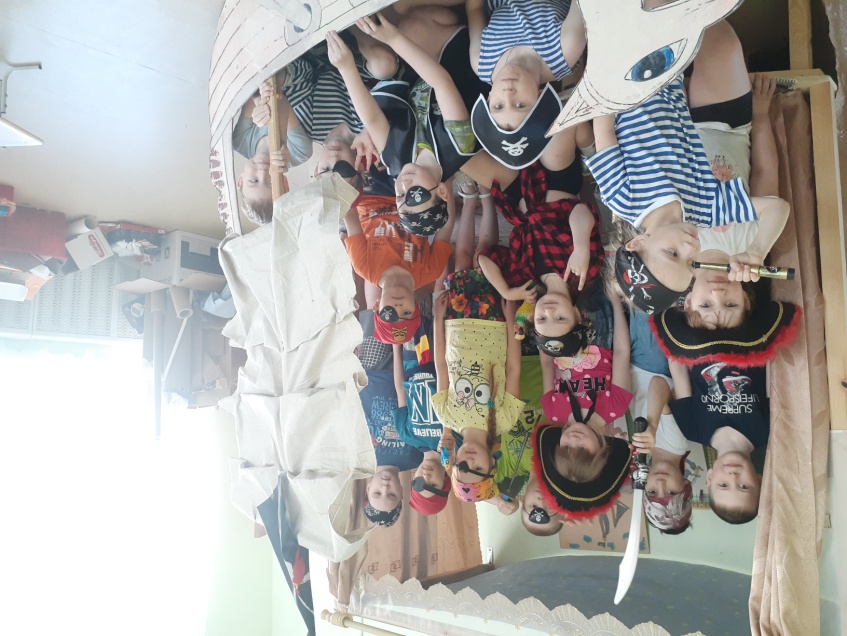 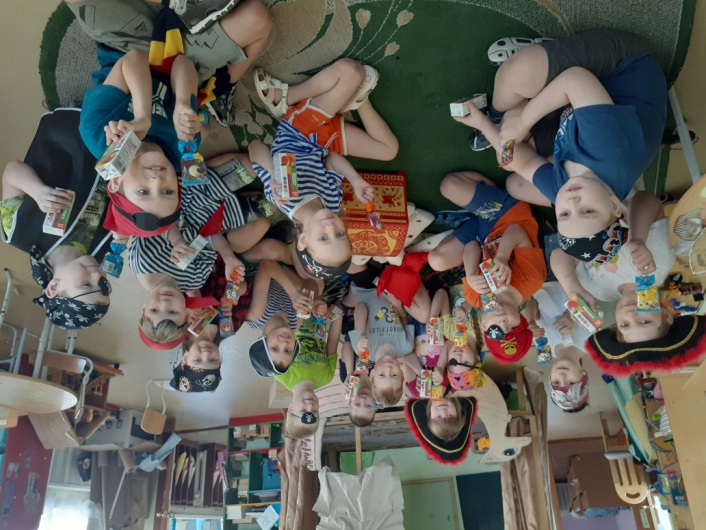 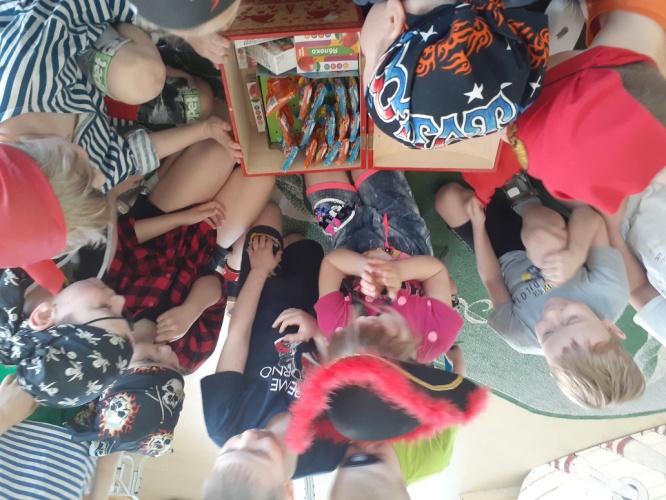 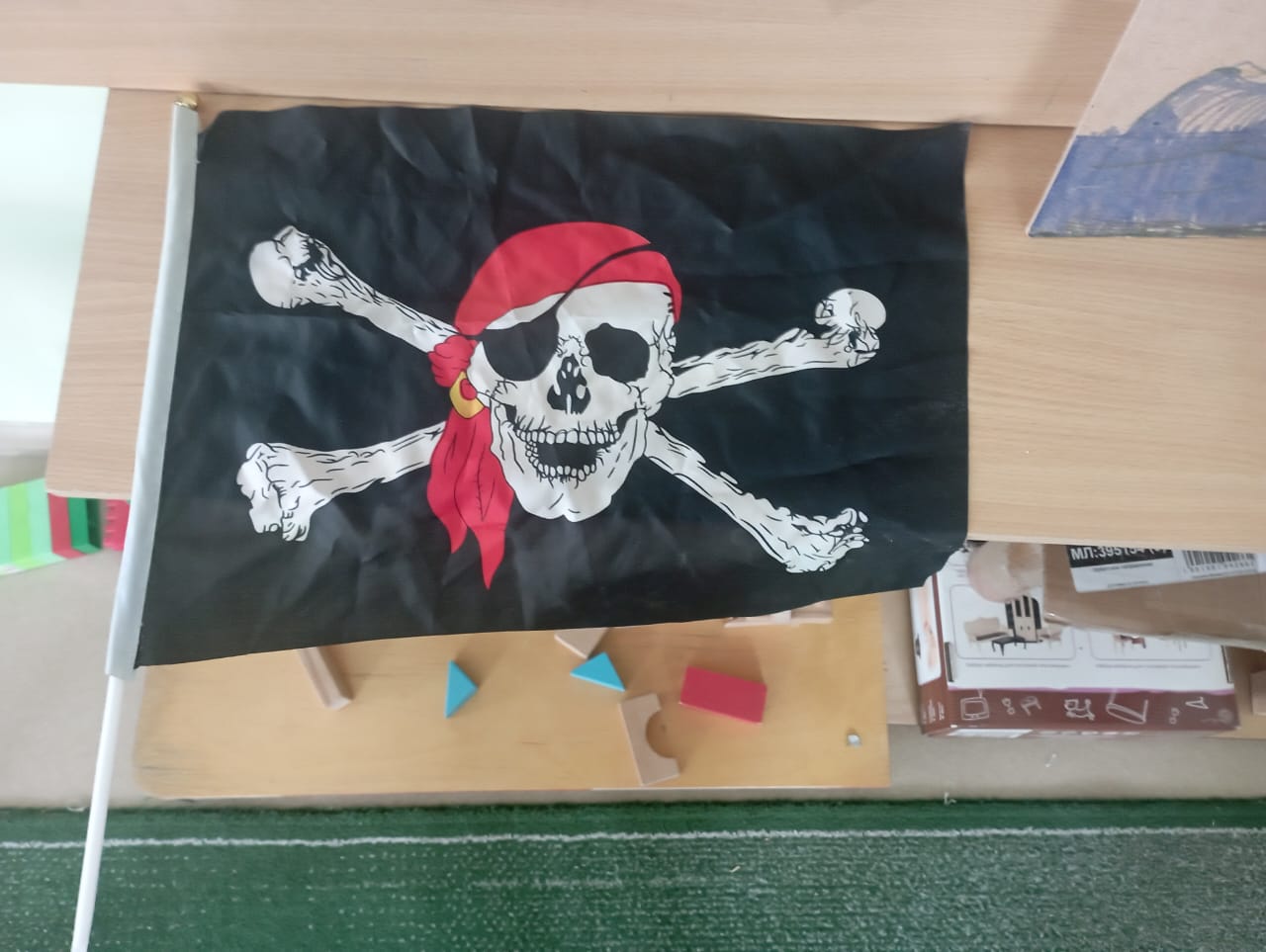 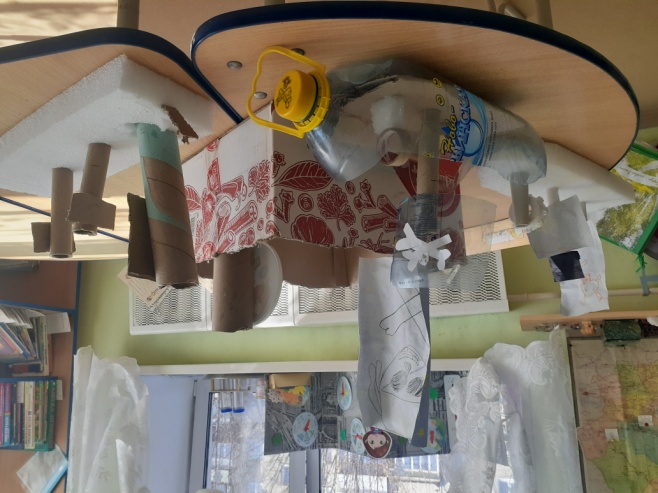 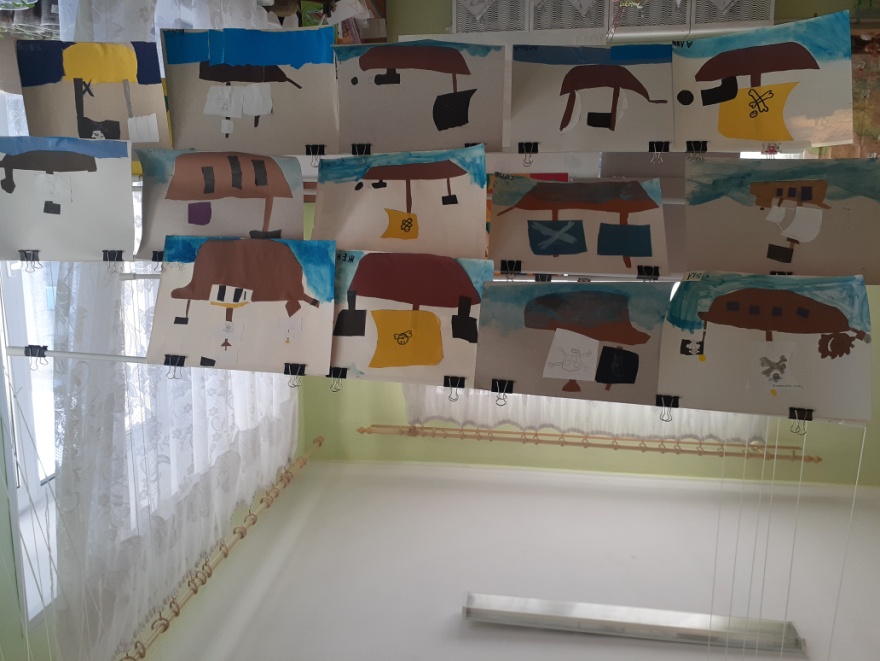 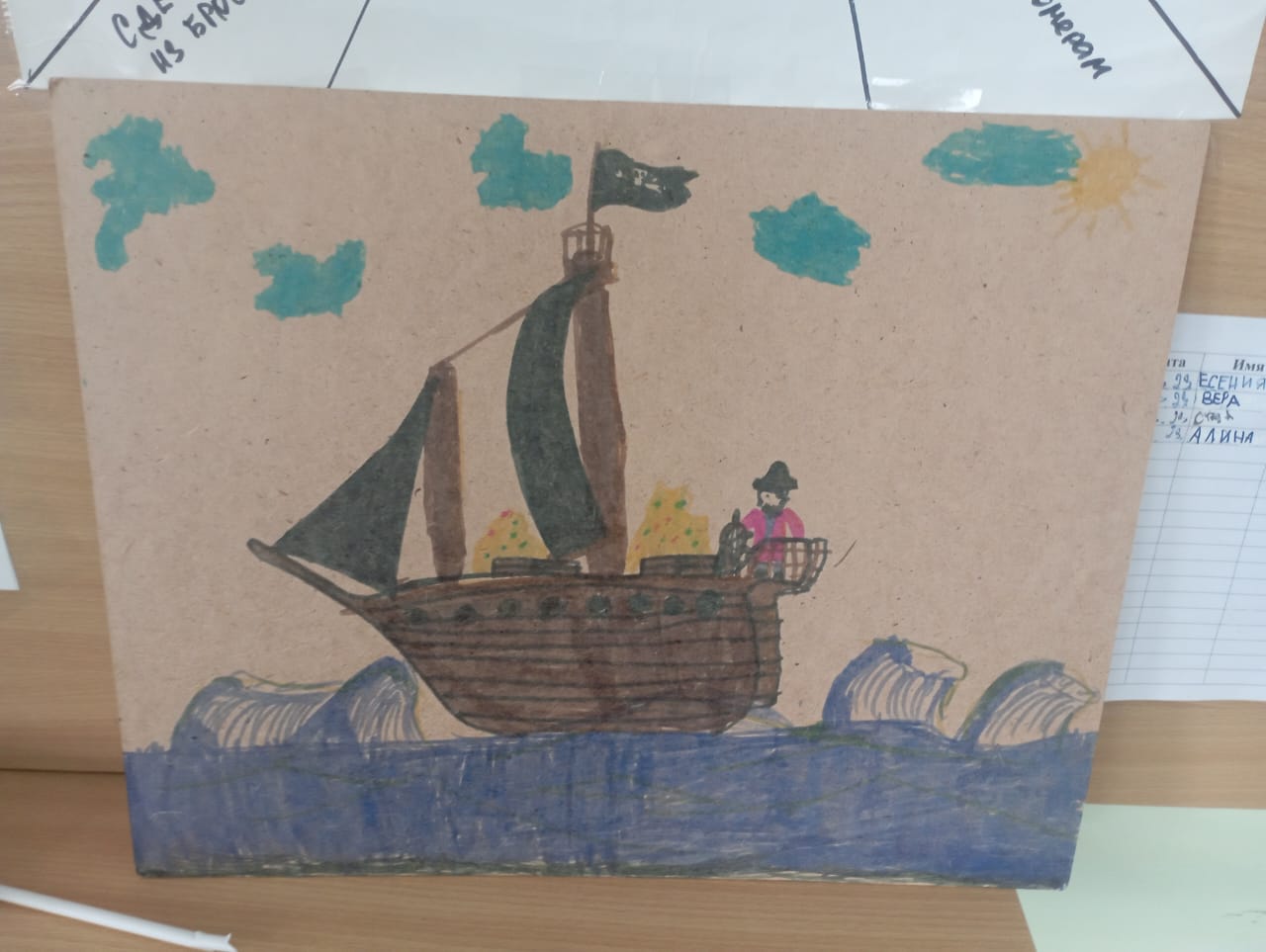 